Publicado en Madrid el 30/09/2021 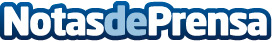 Zankyou.es digitaliza los trámites de boda en España. Las parejas podrán decir "adiós" a los juzgadosLa solución permite obtener el expediente matrimonial en pocas semanas y salvar de esta manera los más de 6 meses de espera de los juzgados más colapsadosDatos de contacto:Marta PedrazaBusiness Development Manager910059471 Nota de prensa publicada en: https://www.notasdeprensa.es/zankyou-es-digitaliza-los-tramites-de-boda-en Categorias: Nacional Derecho Sociedad E-Commerce Celebraciones http://www.notasdeprensa.es